SNP Memo #2021-2022-07
COMMONWEALTH of VIRGINIA 
Department of Education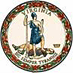 DATE: September 27, 2021TO: Directors, Supervisors, and Contact Persons AddressedFROM: Sandra C. Curwood, PhD, RDN, SandySUBJECT: Questions and Answers for Child Nutrition Program Reporting in School Year 2021–2022The purpose of this memorandum is to notify school food authorities (SFAs) and community sponsors participating in U.S. Department of Agriculture (USDA) child nutrition programs of Policy Memo SP 21-2021, Questions and Answers for Child Nutrition Program Reporting in School Year 2021–2022. This memorandum details changes to reporting requirements as they relate to Child Nutrition Responses #85 and #86, the Nationwide Waiver to Allow the Seamless Summer Option through School Year 2021-2022 and the Nationwide Waiver to Allow Summer Food Service Program Reimbursement Rates in School Year 2021-2022.Question #1 in the memo notes that Summer Food Service Program reimbursement rates became effective at the start of school year 2021–2022, July 1, 2021. The remainder of the memo contains reporting information pertinent to the Virginia Department of Education, Office of School Nutrition Programs. The memo is attached to this email. If you have questions, please contact your assigned SNP regional specialist for schools or CNP regional specialist for community sponsors.SCC/CEJ/rd